​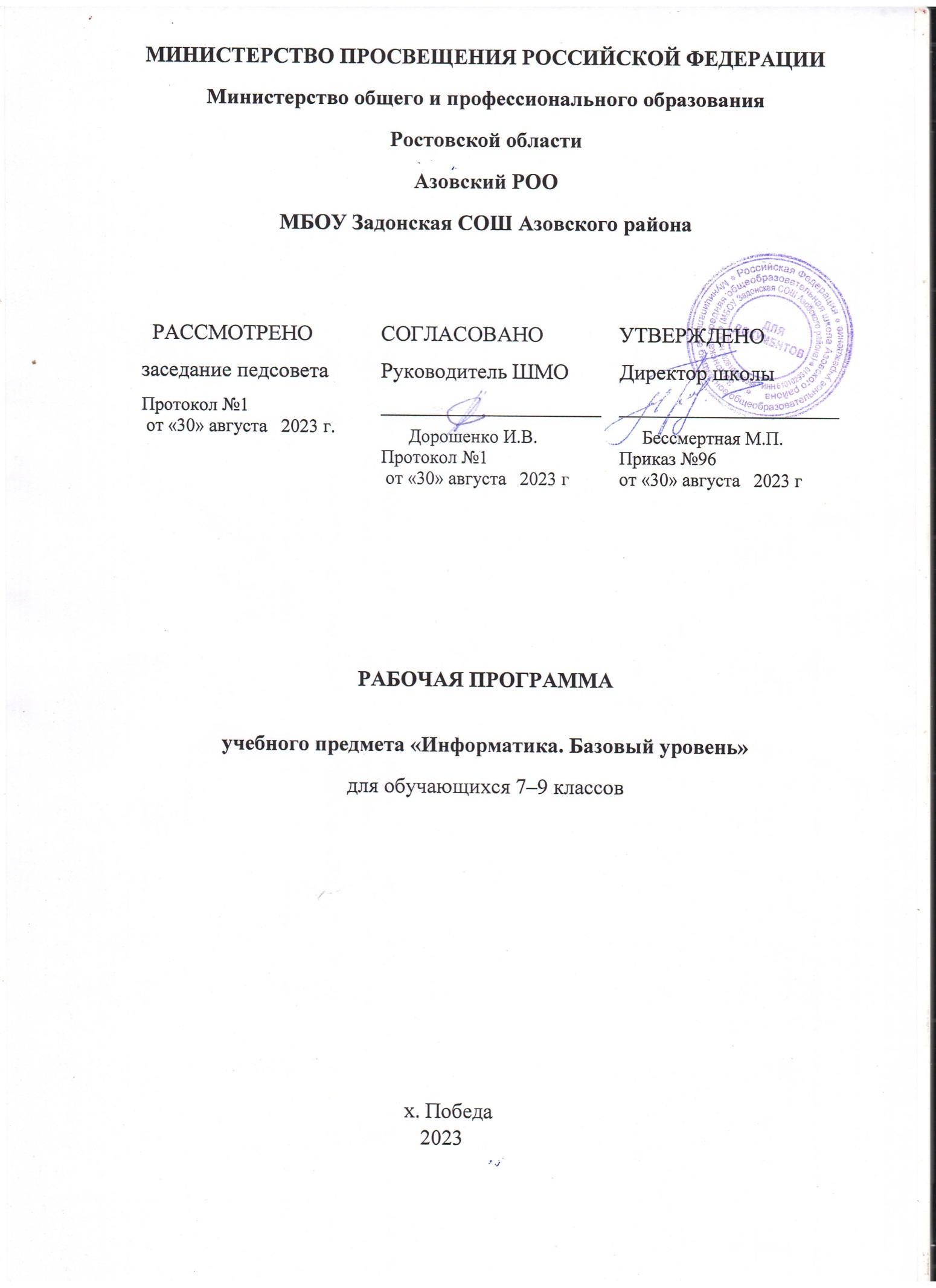 ПОЯСНИТЕЛЬНАЯ ЗАПИСКАПрограмма по информатике на уровне основного общего образования составлена на основе требований к результатам освоения основной образовательной программы основного общего образования, представленных в ФГОС ООО, а также федеральной рабочей программы воспитания.Программа по информатике даёт представление о целях, общей стратегии обучения, воспитания и развития обучающихся средствами информатики на базовом уровне, устанавливает обязательное предметное содержание, предусматривает его структурирование по разделам и темам.Программа по информатике определяет количественные и качественные характеристики учебного материала для каждого года изучения, в том числе для содержательного наполнения разного вида контроля (промежуточной аттестации обучающихся, всероссийских проверочных работ, государственной итоговой аттестации).Программа по информатике является основой для составления авторских учебных программ, тематического планирования курса учителем.Целями изучения информатики на уровне основного общего образования являются: формирование основ мировоззрения, соответствующего современному уровню развития науки информатики, достижениям научно-технического прогресса и общественной практики, за счёт развития представлений об информации как о важнейшем стратегическом ресурсе развития личности, государства, общества, понимания роли информационных процессов, информационных ресурсов и информационных технологий в условиях цифровой трансформации многих сфер жизни современного общества;обеспечение условий, способствующих развитию алгоритмического мышления как необходимого условия профессиональной деятельности в современном информационном обществе, предполагающего способность обучающегося разбивать сложные задачи на более простые подзадачи, сравнивать новые задачи с задачами, решёнными ранее, определять шаги для достижения результата и так далее;формирование и развитие компетенций обучающихся в области использования информационно-коммуникационных технологий, в том числе знаний, умений и навыков работы с информацией, программирования, коммуникации в современных цифровых средах в условиях обеспечения информационной безопасности личности обучающегося;воспитание ответственного и избирательного отношения к информации с учётом правовых и этических аспектов её распространения, стремления к продолжению образования в области информационных технологий и созидательной деятельности с применением средств информационных технологий.Информатика в основном общем образовании отражает:сущность информатики как научной дисциплины, изучающей закономерности протекания и возможности автоматизации информационных процессов в различных системах;основные области применения информатики, прежде всего информационные технологии, управление и социальную сферу;междисциплинарный характер информатики и информационной деятельности.Изучение информатики оказывает существенное влияние на формирование мировоззрения обучающегося, его жизненную позицию, закладывает основы понимания принципов функционирования и использования информационных технологий как необходимого инструмента практически любой деятельности и одного из наиболее значимых технологических достижений современной цивилизации. Многие предметные знания и способы деятельности, освоенные обучающимися при изучении информатики, находят применение как в рамках образовательного процесса при изучении других предметных областей, так и в иных жизненных ситуациях, становятся значимыми для формирования качеств личности, то есть ориентированы на формирование метапредметных и личностных результатов обучения.Основные задачи учебного предмета «Информатика» – сформировать у обучающихся: понимание принципов устройства и функционирования объектов цифрового окружения, представления об истории и тенденциях развития информатики периода цифровой трансформации современного общества;знания, умения и навыки грамотной постановки задач, возникающих в практической деятельности, для их решения с помощью информационных технологий, умения и навыки формализованного описания поставленных задач;базовые знания об информационном моделировании, в том числе о математическом моделировании;знание основных алгоритмических структур и умение применять эти знания для построения алгоритмов решения задач по их математическим моделям;умения и навыки составления простых программ по построенному алгоритму на одном из языков программирования высокого уровня;умения и навыки эффективного использования основных типов прикладных программ (приложений) общего назначения и информационных систем для решения с их помощью практических задач, владение базовыми нормами информационной этики и права, основами информационной безопасности;умение грамотно интерпретировать результаты решения практических задач с помощью информационных технологий, применять полученные результаты в практической деятельности.Цели и задачи изучения информатики на уровне основного общего образования определяют структуру основного содержания учебного предмета в виде следующих четырёх тематических разделов:цифровая грамотность;теоретические основы информатики;алгоритмы и программирование;информационные технологии.‌На изучение информатики на базовом уровне отводится 132 часа: в 7 классе – 66 часов (1 час в неделю), в 8 классе – 33 часа (1 час в неделю), в 9 классе – 33 часа (1 час в неделю).‌‌​СОДЕРЖАНИЕ ОБУЧЕНИЯ7 КЛАССЦифровая грамотностьКомпьютер – универсальное устройство обработки данныхКомпьютер – универсальное вычислительное устройство, работающее по программе. Типы компьютеров: персональные компьютеры, встроенные компьютеры, суперкомпьютеры. Мобильные устройства.Основные компоненты компьютера и их назначение. Процессор. Оперативная и долговременная память. Устройства ввода и вывода. Сенсорный ввод, датчики мобильных устройств, средства биометрической аутентификации.История развития компьютеров и программного обеспечения. Поколения компьютеров. Современные тенденции развития компьютеров. Суперкомпьютеры.Параллельные вычисления.Персональный компьютер. Процессор и его характеристики (тактовая частота, разрядность). Оперативная память. Долговременная память. Устройства ввода и вывода. Объём хранимых данных (оперативная память компьютера, жёсткий и твердотельный диск, постоянная память смартфона) и скорость доступа для различных видов носителей.Техника безопасности и правила работы на компьютере.Программы и данныеПрограммное обеспечение компьютера. Прикладное программное обеспечение. Системное программное обеспечение. Системы программирования. Правовая охрана программ и данных. Бесплатные и условно-бесплатные программы. Свободное программное обеспечение.Файлы и папки (каталоги). Принципы построения файловых систем. Полное имя файла (папки). Путь к файлу (папке). Работа с файлами и каталогами средствами операционной системы: создание, копирование, перемещение, переименование и удаление файлов и папок (каталогов). Типы файлов. Свойства файлов. Характерные размеры файлов различных типов (страница текста, электронная книга, фотография, запись песни, видеоклип, полнометражный фильм). Архивация данных. Использование программ-архиваторов. Файловый менеджер. Поиск файлов средствами операционной системы.Компьютерные вирусы и другие вредоносные программы. Программы для защиты от вирусов.Компьютерные сетиОбъединение компьютеров в сеть. Сеть Интернет. Веб-страница, веб-сайт. Структура адресов веб-ресурсов. Браузер. Поисковые системы. Поиск информации по ключевым словам и по изображению. Достоверность информации, полученной из Интернета.Современные сервисы интернет-коммуникаций.Сетевой этикет, базовые нормы информационной этики и права при работе в Интернете. Стратегии безопасного поведения в Интернете.Теоретические основы информатикиИнформация и информационные процессыИнформация – одно из основных понятий современной науки.Информация как сведения, предназначенные для восприятия человеком, и информация как данные, которые могут быть обработаны автоматизированной системой.Дискретность данных. Возможность описания непрерывных объектов и процессов с помощью дискретных данных.Информационные процессы – процессы, связанные с хранением, преобразованием и передачей данных.Представление информацииСимвол. Алфавит. Мощность алфавита. Разнообразие языков и алфавитов. Естественные и формальные языки. Алфавит текстов на русском языке. Двоичный алфавит. Количество всевозможных слов (кодовых комбинаций) фиксированной длины в двоичном алфавите. Преобразование любого алфавита к двоичному. Количество различных слов фиксированной длины в алфавите определённой мощности.Кодирование символов одного алфавита с помощью кодовых слов в другом алфавите, кодовая таблица, декодирование.Двоичный код. Представление данных в компьютере как текстов в двоичном алфавите.Информационный объём данных. Бит – минимальная единица количества информации – двоичный разряд. Единицы измерения информационного объёма данных. Бит, байт, килобайт, мегабайт, гигабайт.Скорость передачи данных. Единицы скорости передачи данных.Кодирование текстов. Равномерный код. Неравномерный код. Кодировка ASCII. Восьмибитные кодировки. Понятие о кодировках UNICODE. Декодирование сообщений с использованием равномерного и неравномерного кода. Информационный объём текста.Искажение информации при передаче.Общее представление о цифровом представлении аудиовизуальных и других непрерывных данных.Кодирование цвета. Цветовые модели. Модель RGB. Глубина кодирования. Палитра.Растровое и векторное представление изображений. Пиксель. Оценка информационного объёма графических данных для растрового изображения.Кодирование звука. Разрядность и частота записи. Количество каналов записи.Оценка количественных параметров, связанных с представлением и хранением звуковых файлов.Информационные технологииТекстовые документыТекстовые документы и их структурные элементы (страница, абзац, строка, слово, символ).Текстовый процессор – инструмент создания, редактирования и форматирования текстов. Правила набора текста. Редактирование текста. Свойства символов. Шрифт. Типы шрифтов (рубленые, с засечками, моноширинные). Полужирное и курсивное начертание. Свойства абзацев: границы, абзацный отступ, интервал, выравнивание. Параметры страницы. Стилевое форматирование.Структурирование информации с помощью списков и таблиц. Многоуровневые списки. Добавление таблиц в текстовые документы.Вставка изображений в текстовые документы. Обтекание изображений текстом. Включение в текстовый документ диаграмм, формул, нумерации страниц, колонтитулов, ссылок и других элементов.Проверка правописания. Расстановка переносов. Голосовой ввод текста. Оптическое распознавание текста. Компьютерный перевод. Использование сервисов Интернета для обработки текста.Компьютерная графикаЗнакомство с графическими редакторами. Растровые рисунки. Использование графических примитивов.Операции редактирования графических объектов, в том числе цифровых фотографий: изменение размера, обрезка, поворот, отражение, работа с областями (выделение, копирование, заливка цветом), коррекция цвета, яркости и контрастности.Векторная графика. Создание векторных рисунков встроенными средствами текстового процессора или других программ (приложений). Добавление векторных рисунков в документы.Мультимедийные презентацииПодготовка мультимедийных презентаций. Слайд. Добавление на слайд текста и изображений. Работа с несколькими слайдами.Добавление на слайд аудиовизуальных данных. Анимация. Гиперссылки.8 КЛАССТеоретические основы информатикиСистемы счисленияНепозиционные и позиционные системы счисления. Алфавит. Основание. Развёрнутая форма записи числа. Перевод в десятичную систему чисел, записанных в других системах счисления.Римская система счисления.Двоичная система счисления. Перевод целых чисел в пределах от 0 до 1024 в двоичную систему счисления. Восьмеричная система счисления. Перевод чисел из восьмеричной системы в двоичную и десятичную системы и обратно. Шестнадцатеричная система счисления. Перевод чисел из шестнадцатеричной системы в двоичную, восьмеричную и десятичную системы и обратно.Арифметические операции в двоичной системе счисления.Элементы математической логикиЛогические высказывания. Логические значения высказываний. Элементарные и составные высказывания. Логические операции: «и» (конъюнкция, логическое умножение), «или» (дизъюнкция, логическое сложение), «не» (логическое отрицание). Приоритет логических операций. Определение истинности составного высказывания, если известны значения истинности входящих в него элементарных высказываний. Логические выражения. Правила записи логических выражений. Построение таблиц истинности логических выражений.Логические элементы. Знакомство с логическими основами компьютера.Алгоритмы и программированиеИсполнители и алгоритмы. Алгоритмические конструкцииПонятие алгоритма. Исполнители алгоритмов. Алгоритм как план управления исполнителем.Свойства алгоритма. Способы записи алгоритма (словесный, в виде блок-схемы, программа).Алгоритмические конструкции. Конструкция «следование». Линейный алгоритм. Ограниченность линейных алгоритмов: невозможность предусмотреть зависимость последовательности выполняемых действий от исходных данных.Конструкция «ветвление»: полная и неполная формы. Выполнение и невыполнение условия (истинность и ложность высказывания). Простые и составные условия.Конструкция «повторения»: циклы с заданным числом повторений, с условием выполнения, с переменной цикла.Разработка для формального исполнителя алгоритма, приводящего к требуемому результату при конкретных исходных данных. Разработка несложных алгоритмов с использованием циклов и ветвлений для управления формальными исполнителями, такими как Робот, Черепашка, Чертёжник. Выполнение алгоритмов вручную и на компьютере. Синтаксические и логические ошибки. Отказы.Язык программированияЯзык программирования (Python, C++, Паскаль, Java, C#, Школьный Алгоритмический Язык).Система программирования: редактор текста программ, транслятор, отладчик.Переменная: тип, имя, значение. Целые, вещественные и символьные переменные.Оператор присваивания. Арифметические выражения и порядок их вычисления. Операции с целыми числами: целочисленное деление, остаток от деления.Ветвления. Составные условия (запись логических выражений на изучаемом языке программирования). Нахождение минимума и максимума из двух, трёх и четырёх чисел. Решение квадратного уравнения, имеющего вещественные корни.Диалоговая отладка программ: пошаговое выполнение, просмотр значений величин, отладочный вывод, выбор точки останова.Цикл с условием. Алгоритм Евклида для нахождения наибольшего общего делителя двух натуральных чисел. Разбиение записи натурального числа в позиционной системе с основанием, меньшим или равным 10, на отдельные цифры. Цикл с переменной. Алгоритмы проверки делимости одного целого числа на другое, проверки натурального числа на простоту.Обработка символьных данных. Символьные (строковые) переменные. Посимвольная обработка строк. Подсчёт частоты появления символа в строке. Встроенные функции для обработки строк.Анализ алгоритмовОпределение возможных результатов работы алгоритма при данном множестве входных данных, определение возможных входных данных, приводящих к данному результату.9 КЛАССЦифровая грамотностьГлобальная сеть Интернет и стратегии безопасного поведения в нейГлобальная сеть Интернет. IP-адреса узлов. Сетевое хранение данных. Методы индивидуального и коллективного размещения новой информации в Интернете. Большие данные (интернет-данные, в частности данные социальных сетей).Понятие об информационной безопасности. Угрозы информационной безопасности при работе в глобальной сети и методы противодействия им. Правила безопасной аутентификации. Защита личной информации в Интернете. Безопасные стратегии поведения в Интернете. Предупреждение вовлечения в деструктивные и криминальные формы сетевой активности (кибербуллинг, фишинг и другие формы).Работа в информационном пространствеВиды деятельности в Интернете, интернет-сервисы: коммуникационные сервисы (почтовая служба, видео-конференц-связь и другие), справочные службы (карты, расписания и другие), поисковые службы, службы обновления программного обеспечения и другие службы. Сервисы государственных услуг. Облачные хранилища данных. Средства совместной разработки документов (онлайн-офисы). Программное обеспечение как веб-сервис: онлайновые текстовые и графические редакторы, среды разработки программ.Теоретические основы информатикиМоделирование как метод познанияМодель. Задачи, решаемые с помощью моделирования. Классификации моделей. Материальные (натурные) и информационные модели. Непрерывные и дискретные модели. Имитационные модели. Игровые модели. Оценка адекватности модели моделируемому объекту и целям моделирования. Табличные модели. Таблица как представление отношения.Базы данных. Отбор в таблице строк, удовлетворяющих заданному условию.Граф. Вершина, ребро, путь. Ориентированные и неориентированные графы. Длина (вес) ребра. Весовая матрица графа. Длина пути между вершинами графа. Поиск оптимального пути в графе. Начальная вершина (источник) и конечная вершина (сток) в ориентированном графе. Вычисление количества путей в направленном ациклическом графе.Дерево. Корень, вершина (узел), лист, ребро (дуга) дерева. Высота дерева. Поддерево. Примеры использования деревьев. Перебор вариантов с помощью дерева.Понятие математической модели. Задачи, решаемые с помощью математического (компьютерного) моделирования. Отличие математической модели от натурной модели и от словесного (литературного) описания объекта.Этапы компьютерного моделирования: постановка задачи, построение математической модели, программная реализация, тестирование, проведение компьютерного эксперимента, анализ его результатов, уточнение модели.Алгоритмы и программированиеРазработка алгоритмов и программРазбиение задачи на подзадачи. Составление алгоритмов и программ с использованием ветвлений, циклов и вспомогательных алгоритмов для управления исполнителем Робот или другими исполнителями, такими как Черепашка, Чертёжник и другими.Табличные величины (массивы). Одномерные массивы. Составление и отладка программ, реализующих типовые алгоритмы обработки одномерных числовых массивов, на одном из языков программирования (Python, C++, Паскаль, Java, C#, Школьный Алгоритмический Язык): заполнение числового массива случайными числами, в соответствии с формулой или путём ввода чисел, нахождение суммы элементов массива, линейный поиск заданного значения в массиве, подсчёт элементов массива, удовлетворяющих заданному условию, нахождение минимального (максимального) элемента массива. Сортировка массива.Обработка потока данных: вычисление количества, суммы, среднего арифметического, минимального и максимального значения элементов последовательности, удовлетворяющих заданному условию.УправлениеУправление. Сигнал. Обратная связь. Получение сигналов от цифровых датчиков (касания, расстояния, света, звука и другого). Примеры использования принципа обратной связи в системах управления техническими устройствами с помощью датчиков, в том числе в робототехнике.Примеры роботизированных систем (система управления движением в транспортной системе, сварочная линия автозавода, автоматизированное управление отоплением дома, автономная система управления транспортным средством и другие системы).Информационные технологииЭлектронные таблицыПонятие об электронных таблицах. Типы данных в ячейках электронной таблицы. Редактирование и форматирование таблиц. Встроенные функции для поиска максимума, минимума, суммы и среднего арифметического. Сортировка данных в выделенном диапазоне. Построение диаграмм (гистограмма, круговая диаграмма, точечная диаграмма). Выбор типа диаграммы.Преобразование формул при копировании. Относительная, абсолютная и смешанная адресация.Условные вычисления в электронных таблицах. Суммирование и подсчёт значений, отвечающих заданному условию. Обработка больших наборов данных. Численное моделирование в электронных таблицах.Информационные технологии в современном обществеРоль информационных технологий в развитии экономики мира, страны, региона. Открытые образовательные ресурсы.Профессии, связанные с информатикой и информационными технологиями: веб-дизайнер, программист, разработчик мобильных приложений, тестировщик, архитектор программного обеспечения, специалист по анализу данных, системный администратор.ПЛАНИРУЕМЫЕ РЕЗУЛЬТАТЫ ОСВОЕНИЯ ПРОГРАММЫ ПО ИНФОРМАТИКЕ НА УРОВНЕ ОСНОВНОГО ОБЩЕГО ОБРАЗОВАНИЯИзучение информатики на уровне основного общего образования направлено на достижение обучающимися личностных, метапредметных и предметных результатов освоения содержания учебного предмета.ЛИЧНОСТНЫЕ РЕЗУЛЬТАТЫЛичностные результаты имеют направленность на решение задач воспитания, развития и социализации обучающихся средствами учебного предмета.В результате изучения информатики на уровне основного общего образования у обучающегося будут сформированы следующие личностные результаты в части:1) патриотического воспитания:ценностное отношение к отечественному культурному, историческому и научному наследию, понимание значения информатики как науки в жизни современного общества, владение достоверной информацией о передовых мировых и отечественных достижениях в области информатики и информационных технологий, заинтересованность в научных знаниях о цифровой трансформации современного общества;2) духовно-нравственного воспитания:ориентация на моральные ценности и нормы в ситуациях нравственного выбора, готовность оценивать своё поведение и поступки, а также поведение и поступки других людей с позиции нравственных и правовых норм с учётом осознания последствий поступков, активное неприятие асоциальных поступков, в том числе в Интернете; 3) гражданского воспитания:представление о социальных нормах и правилах межличностных отношений в коллективе, в том числе в социальных сообществах, соблюдение правил безопасности, в том числе навыков безопасного поведения в интернет-среде, готовность к разнообразной совместной деятельности при выполнении учебных, познавательных задач, создании учебных проектов, стремление к взаимопониманию и взаимопомощи в процессе этой учебной деятельности, готовность оценивать своё поведение и поступки своих товарищей с позиции нравственных и правовых норм с учётом осознания последствий поступков;4) ценностей научного познания:сформированность мировоззренческих представлений об информации, информационных процессах и информационных технологиях, соответствующих современному уровню развития науки и общественной практики и составляющих базовую основу для понимания сущности научной картины мира;интерес к обучению и познанию, любознательность, готовность и способность к самообразованию, осознанному выбору направленности и уровня обучения в дальнейшем;овладение основными навыками исследовательской деятельности, установка на осмысление опыта, наблюдений, поступков и стремление совершенствовать пути достижения индивидуального и коллективного благополучия;сформированность информационной культуры, в том числе навыков самостоятельной работы с учебными текстами, справочной литературой, разнообразными средствами информационных технологий, а также умения самостоятельно определять цели своего обучения, ставить и формулировать для себя новые задачи в учёбе и познавательной деятельности, развивать мотивы и интересы своей познавательной деятельности;5) формирования культуры здоровья:осознание ценности жизни, ответственное отношение к своему здоровью, установка на здоровый образ жизни, в том числе и за счёт освоения и соблюдения требований безопасной эксплуатации средств информационных и коммуникационных технологий;6) трудового воспитания:интерес к практическому изучению профессий и труда в сферах профессиональной деятельности, связанных с информатикой, программированием и информационными технологиями, основанными на достижениях науки информатики и научно-технического прогресса;осознанный выбор и построение индивидуальной траектории образования и жизненных планов с учётом личных и общественных интересов и потребностей;7) экологического воспитания:осознание глобального характера экологических проблем и путей их решения, в том числе с учётом возможностей информационных и коммуникационных технологий;8) адаптации обучающегося к изменяющимся условиям социальной и природной среды:освоение обучающимися социального опыта, основных социальных ролей, соответствующих ведущей деятельности возраста, норм и правил общественного поведения, форм социальной жизни в группах и сообществах, в том числе существующих в виртуальном пространстве.МЕТАПРЕДМЕТНЫЕ РЕЗУЛЬТАТЫМетапредметные результаты освоения программы по информатике отражают овладение универсальными учебными действиями – познавательными, коммуникативными, регулятивными.Познавательные универсальные учебные действияБазовые логические действия:умение определять понятия, создавать обобщения, устанавливать аналогии, классифицировать, самостоятельно выбирать основания и критерии для классификации, устанавливать причинно-следственные связи, строить логические рассуждения, делать умозаключения (индуктивные, дедуктивные и по аналогии) и выводы;умение создавать, применять и преобразовывать знаки и символы, модели и схемы для решения учебных и познавательных задач;самостоятельно выбирать способ решения учебной задачи (сравнивать несколько вариантов решения, выбирать наиболее подходящий с учётом самостоятельно выделенных критериев).Базовые исследовательские действия:формулировать вопросы, фиксирующие разрыв между реальным и желательным состоянием ситуации, объекта, и самостоятельно устанавливать искомое и данное;оценивать на применимость и достоверность информацию, полученную в ходе исследования;прогнозировать возможное дальнейшее развитие процессов, событий и их последствия в аналогичных или сходных ситуациях, а также выдвигать предположения об их развитии в новых условиях и контекстах.Работа с информацией:выявлять дефицит информации, данных, необходимых для решения поставленной задачи;применять различные методы, инструменты и запросы при поиске и отборе информации или данных из источников с учётом предложенной учебной задачи и заданных критериев;выбирать, анализировать, систематизировать и интерпретировать информацию различных видов и форм представления;самостоятельно выбирать оптимальную форму представления информации и иллюстрировать решаемые задачи несложными схемами, диаграммами, иной графикой и их комбинациями;оценивать надёжность информации по критериям, предложенным учителем или сформулированным самостоятельно;эффективно запоминать и систематизировать информацию.Коммуникативные универсальные учебные действияОбщение:сопоставлять свои суждения с суждениями других участников диалога, обнаруживать различие и сходство позиций;публично представлять результаты выполненного опыта (эксперимента, исследования, проекта);самостоятельно выбирать формат выступления с учётом задач презентации и особенностей аудитории и в соответствии с ним составлять устные и письменные тексты с использованием иллюстративных материалов.Совместная деятельность (сотрудничество):понимать и использовать преимущества командной и индивидуальной работы при решении конкретной проблемы, в том числе при создании информационного продукта;принимать цель совместной информационной деятельности по сбору, обработке, передаче, формализации информации, коллективно строить действия по её достижению: распределять роли, договариваться, обсуждать процесс и результат совместной работы;выполнять свою часть работы с информацией или информационным продуктом, достигая качественного результата по своему направлению и координируя свои действия с другими членами команды;оценивать качество своего вклада в общий информационный продукт по критериям, самостоятельно сформулированным участниками взаимодействия;сравнивать результаты с исходной задачей и вклад каждого члена команды в достижение результатов, разделять сферу ответственности и проявлять готовность к предоставлению отчёта перед группой.Регулятивные универсальные учебные действияСамоорганизация:выявлять в жизненных и учебных ситуациях проблемы, требующие решения;ориентироваться в различных подходах к принятию решений (индивидуальное принятие решений, принятие решений в группе);самостоятельно составлять алгоритм решения задачи (или его часть), выбирать способ решения учебной задачи с учётом имеющихся ресурсов и собственных возможностей, аргументировать предлагаемые варианты решений;составлять план действий (план реализации намеченного алгоритма решения), корректировать предложенный алгоритм с учётом получения новых знаний об изучаемом объекте;делать выбор в условиях противоречивой информации и брать ответственность за решение.Самоконтроль (рефлексия):владеть способами самоконтроля, самомотивации и рефлексии;давать оценку ситуации и предлагать план её изменения;учитывать контекст и предвидеть трудности, которые могут возникнуть при решении учебной задачи, адаптировать решение к меняющимся обстоятельствам;объяснять причины достижения (недостижения) результатов информационной деятельности, давать оценку приобретённому опыту, уметь находить позитивное в произошедшей ситуации;вносить коррективы в деятельность на основе новых обстоятельств, изменившихся ситуаций, установленных ошибок, возникших трудностей;оценивать соответствие результата цели и условиям.Эмоциональный интеллект:ставить себя на место другого человека, понимать мотивы и намерения другого.Принятие себя и других:осознавать невозможность контролировать всё вокруг даже в условиях открытого доступа к любым объёмам информации.ПРЕДМЕТНЫЕ РЕЗУЛЬТАТЫК концу обучения в 7 классе у обучающегося будут сформированы следующие умения:пояснять на примерах смысл понятий «информация», «информационный процесс», «обработка информации», «хранение информации», «передача информации»;кодировать и декодировать сообщения по заданным правилам, демонстрировать понимание основных принципов кодирования информации различной природы (текстовой, графической, аудио);сравнивать длины сообщений, записанных в различных алфавитах, оперировать единицами измерения информационного объёма и скорости передачи данных;оценивать и сравнивать размеры текстовых, графических, звуковых файлов и видеофайлов;приводить примеры современных устройств хранения и передачи информации, сравнивать их количественные характеристики;выделять основные этапы в истории и понимать тенденции развития компьютеров и программного обеспечения;получать и использовать информацию о характеристиках персонального компьютера и его основных элементах (процессор, оперативная память, долговременная память, устройства ввода-вывода);соотносить характеристики компьютера с задачами, решаемыми с его помощью;ориентироваться в иерархической структуре файловой системы (записывать полное имя файла (каталога), путь к файлу (каталогу) по имеющемуся описанию файловой структуры некоторого информационного носителя);работать с файловой системой персонального компьютера с использованием графического интерфейса, а именно: создавать, копировать, перемещать, переименовывать, удалять и архивировать файлы и каталоги, использовать антивирусную программу;представлять результаты своей деятельности в виде структурированных иллюстрированных документов, мультимедийных презентаций;искать информацию в Интернете (в том числе, по ключевым словам, по изображению), критически относиться к найденной информации, осознавая опасность для личности и общества распространения вредоносной информации, в том числе экстремистского и террористического характера;понимать структуру адресов веб-ресурсов;использовать современные сервисы интернет-коммуникаций;соблюдать требования безопасной эксплуатации технических средств информационных и коммуникационных технологий, соблюдать сетевой этикет, базовые нормы информационной этики и права при работе с приложениями на любых устройствах и в Интернете, выбирать безопасные стратегии поведения в сети;применять методы профилактики негативного влияния средств информационных и коммуникационных технологий на здоровье пользователя.К концу обучения в 8 классе у обучающегося будут сформированы следующие умения:пояснять на примерах различия между позиционными и непозиционными системами счисления;записывать и сравнивать целые числа от 0 до 1024 в различных позиционных системах счисления (с основаниями 2, 8, 16), выполнять арифметические операции над ними;раскрывать смысл понятий «высказывание», «логическая операция», «логическое выражение»;записывать логические выражения с использованием дизъюнкции, конъюнкции и отрицания, определять истинность логических выражений, если известны значения истинности входящих в него переменных, строить таблицы истинности для логических выражений;раскрывать смысл понятий «исполнитель», «алгоритм», «программа», понимая разницу между употреблением этих терминов в обыденной речи и в информатике;описывать алгоритм решения задачи различными способами, в том числе в виде блок-схемы;составлять, выполнять вручную и на компьютере несложные алгоритмы с использованием ветвлений и циклов для управления исполнителями, такими как Робот, Черепашка, Чертёжник;использовать константы и переменные различных типов (числовых, логических, символьных), а также содержащие их выражения, использовать оператор присваивания;использовать при разработке программ логические значения, операции и выражения с ними;анализировать предложенные алгоритмы, в том числе определять, какие результаты возможны при заданном множестве исходных значений;создавать и отлаживать программы на одном из языков программирования (Python, C++, Паскаль, Java, C#, Школьный Алгоритмический Язык), реализующие несложные алгоритмы обработки числовых данных с использованием циклов и ветвлений, в том числе реализующие проверку делимости одного целого числа на другое, проверку натурального числа на простоту, выделения цифр из натурального числа.К концу обучения в 9 классе у обучающегося будут сформированы следующие умения:разбивать задачи на подзадачи, составлять, выполнять вручную и на компьютере несложные алгоритмы с использованием ветвлений, циклов и вспомогательных алгоритмов для управления исполнителями, такими как Робот, Черепашка, Чертёжник;составлять и отлаживать программы, реализующие типовые алгоритмы обработки числовых последовательностей или одномерных числовых массивов (поиск максимумов, минимумов, суммы или количества элементов с заданными свойствами) на одном из языков программирования (Python, C++, Паскаль, Java, C#, Школьный Алгоритмический Язык);раскрывать смысл понятий «модель», «моделирование», определять виды моделей, оценивать адекватность модели моделируемому объекту и целям моделирования;использовать графы и деревья для моделирования систем сетевой и иерархической структуры, находить кратчайший путь в графе;выбирать способ представления данных в соответствии с поставленной задачей (таблицы, схемы, графики, диаграммы) с использованием соответствующих программных средств обработки данных;использовать электронные таблицы для обработки, анализа и визуализации числовых данных, в том числе с выделением диапазона таблицы и упорядочиванием (сортировкой) его элементов;создавать и применять в электронных таблицах формулы для расчётов с использованием встроенных арифметических функций (суммирование и подсчёт значений, отвечающих заданному условию, среднее арифметическое, поиск максимального и минимального значения), абсолютной, относительной, смешанной адресации;использовать электронные таблицы для численного моделирования в простых задачах из разных предметных областей;использовать современные интернет-сервисы (в том числе коммуникационные сервисы, облачные хранилища данных, онлайн-программы (текстовые и графические редакторы, среды разработки)) в учебной и повседневной деятельности;приводить примеры использования геоинформационных сервисов, сервисов государственных услуг, образовательных сервисов Интернета в учебной и повседневной деятельности;использовать различные средства защиты от вредоносного программного обеспечения, защищать персональную информацию от несанкционированного доступа и его последствий (разглашения, подмены, утраты данных) с учётом основных технологических и социально-психологических аспектов использования сети Интернет (сетевая анонимность, цифровой след, аутентичность субъектов и ресурсов, опасность вредоносного кода);распознавать попытки и предупреждать вовлечение себя и окружающих в деструктивные и криминальные формы сетевой активности (в том числе кибербуллинг, фишинг).Тематическое планирование 7 класс                                                        Календарно-тематическое планирование по информатике 7 класс (1 группа)                                     Календарно-тематическое планирование по информатике 7 класс  (2 группа)Тематическое планирование 8 класс                                                             Календарно-тематическое планирование по информатике 8 классТематическое планирование   9 классКалендарно-тематическое планирование по информатике 9 класс  (1 группа)Календарно-тематическое планирование по информатике 9 класс (2 группа)УЧЕБНО-МЕТОДИЧЕСКОЕ ОБЕСПЕЧЕНИЕ ОБРАЗОВАТЕЛЬНОГО ПРОЦЕССАОБЯЗАТЕЛЬНЫЕ УЧЕБНЫЕ МАТЕРИАЛЫ ДЛЯ УЧЕНИКА​‌‌​ Информатика, 7 класс /Босова Л.Л., Босова А.Ю., ООО «БИНОМ. Лаборатория знаний»; АО «Издательство Просвещение»;Информатика. 7 Информатика. 7 класс. Самостоятельные и контрольные работы/  Босова Л. Л. / Босова А. Ю. / Лобанов А.А. / Лобанова Т.Ю. ООО "Издательство "БИНОМ. Лаборатория знаний"; АО «Издательство Просвещение» МЕТОДИЧЕСКИЕ МАТЕРИАЛЫ ДЛЯ УЧИТЕЛЯИнформатика. 7-9 классы : Методическое пособие / Л. Л. Босова, А. Ю. Босова, А. В. Анатольев, Н. А. Аквилянов. – 3-е издание, переработанное. – Москва : ООО "Издательство "БИНОМ. Лаборатория знаний"; Информатика. 7 класс. Итоговая контрольная работа / Л. Л. Босова, А. Ю. Босова и др. ООО «БИНОМ. Лаборатория знаний»; АО «Издательство Просвещение»;Информатика. 7 Информатика. 7 класс. Самостоятельные и контрольные работы/  Босова Л. Л. / Босова А. Ю. / Лобанов А.А. / Лобанова Т.Ю. ООО "Издательство "БИНОМ. Лаборатория знаний"; АО «Издательство ПросвещениеЦИФРОВЫЕ ОБРАЗОВАТЕЛЬНЫЕ РЕСУРСЫ И РЕСУРСЫ СЕТИ ИНТЕРНЕТhttps://resh.edu.ru   https://bosova.ru/ https://kpolyakov.spb.ru/school/osnbook/tests.htmhttps://kpolyakov.spb.ru/school/osnbook/prakt.htmМАТЕРИАЛЬНО-ТЕХНИЧЕСКОЕ ОБЕСПЕЧЕНИЕ ОБРАЗОВАТЕЛЬНОГО ПРОЦЕССА УЧЕБНОЕ ОБОРУДОВАНИЕ Компьютерный класс, укомплектованный 10 компьютерами для школьников и компьютером для учителя, Рабочее место учителя, укомплектовано проектором, интерактивной доской, МФУОБОРУДОВАНИЕ ДЛЯ ПРОВЕДЕНИЯ ПРАКТИЧЕСКИХ РАБОТОперационная система Windows или Linux, а также соответствующий офисный пакет, включающий текстовый процессор, табличный редактор, редактор презентаций; графический редактор Paint.net; среда программирования КуМир​‌‌№ п/п Наименование разделов и тем программы Количество часовКоличество часовКоличество часовЭлектронные (цифровые) образовательные ресурсы № п/п Наименование разделов и тем программы Всего Контрольные работы Практические работы Электронные (цифровые) образовательные ресурсы Раздел 1. Цифровая грамотностьРаздел 1. Цифровая грамотностьРаздел 1. Цифровая грамотностьРаздел 1. Цифровая грамотностьРаздел 1. Цифровая грамотностьРаздел 1. Цифровая грамотность1.1Компьютер – универсальное устройство обработки данных 42Библиотека ЦОК https://m.edsoo.ru/7f41646e1.2Программы и данные 53Библиотека ЦОК https://m.edsoo.ru/7f41646e1.3Компьютерные сети 41Библиотека ЦОК https://m.edsoo.ru/7f41646eИтого по разделуИтого по разделу 13Раздел 2. Теоретические основы информатикиРаздел 2. Теоретические основы информатикиРаздел 2. Теоретические основы информатикиРаздел 2. Теоретические основы информатикиРаздел 2. Теоретические основы информатикиРаздел 2. Теоретические основы информатики2.1Информация и информационные процессы 31Библиотека ЦОК https://m.edsoo.ru/7f41646e2.2Представление информации 11 Библиотека ЦОК https://m.edsoo.ru/7f41646eИтого по разделуИтого по разделу 14Раздел 3. Алгоритмы и программированиеРаздел 3. Алгоритмы и программированиеРаздел 3. Алгоритмы и программированиеРаздел 3. Алгоритмы и программированиеРаздел 3. Алгоритмы и программированиеРаздел 3. Алгоритмы и программирование3.1Исполнители и алгоритмы. Алгоритмические конструкции1717https://resh.edu.ru/subject/19/3.2Компьютерная графика и анимация32Итого по разделуИтого по разделу20Раздел 4. Информационные технологииРаздел 4. Информационные технологииРаздел 4. Информационные технологииРаздел 4. Информационные технологииРаздел 4. Информационные технологииРаздел 4. Информационные технологии4.1Текстовые документы 96Библиотека ЦОК https://m.edsoo.ru/7f41646e4.2Компьютерная графика 43Библиотека ЦОК https://m.edsoo.ru/7f41646e4.3Мультимедийные презентации 6 1 3Библиотека ЦОК https://m.edsoo.ru/7f41646eИтого по разделуИтого по разделу 19ОБЩЕЕ КОЛИЧЕСТВО ЧАСОВ ПО ПРОГРАММЕОБЩЕЕ КОЛИЧЕСТВО ЧАСОВ ПО ПРОГРАММЕ68/66 3  27№урокаТема урокаКол-во уроковКол-во уроковПрактические работыДомашнее заданиеДата проведенияДата проведенияЭлектронные (цифровые) образовательные ресурсы №урокаТема урокапо планупо фактуПрактические работыДомашнее заданиепланфактЭлектронные (цифровые) образовательные ресурсы 1234567891Цели изучения курса информатики. Техника безопасности и организация рабочего места. Информационная безопасность11Введение04.09презентацияТема «Математические основы информатики. Информация и информационные процессы»Тема «Математические основы информатики. Информация и информационные процессы»Тема «Математические основы информатики. Информация и информационные процессы»Тема «Математические основы информатики. Информация и информационные процессы»Тема «Математические основы информатики. Информация и информационные процессы»Тема «Математические основы информатики. Информация и информационные процессы»Тема «Математические основы информатики. Информация и информационные процессы»Тема «Математические основы информатики. Информация и информационные процессы»2Информация и данные11§1.1. 06.09Библиотека ЦОК https://m.edsoo.ru/8a1619663Информационные процессы. 11§1.2. 11.09Библиотека ЦОК https://m.edsoo.ru/8a161e2a4Разнообразие языков и алфавита Естественные и формальные языки 11§1.3.13.09Библиотека ЦОК https://m.edsoo.ru/8a161fec5Двоичный алфавит. Преобразование любого алфавита к двоичному11§1.418.09Библиотека ЦОК https://m.edsoo.ru/8a1621866Измерение информации 11§1.520.09Библиотека ЦОК https://m.edsoo.ru/8a16249c7Кодирование текстов11§3.6 с.165-16825.09Библиотека ЦОК https://m.edsoo.ru/8a1625f08Декодирование сообщений. Информационный объём текста11§1.527.09Библиотека ЦОК https://m.edsoo.ru/8a1625f09Кодирование цвета. Цветовые модели11§4.102.10Библиотека ЦОК https://m.edsoo.ru/8a1629ec10Оценка информационного объёма графических данных для растрового изображения11§4.1 с 194-19504.1011Кодирование звука 11§5.1С.22-22909.10Библиотека ЦОК https://m.edsoo.ru/8a162b7212Решение задач на определение информационного объёма сообщения11Задания по карточкам11.1013Контрольная работа «Информация и информационные процессы»1116.10Тема «Теоретические основы информатики. Компьютер как универсальное устройство для работы с информацией»Тема «Теоретические основы информатики. Компьютер как универсальное устройство для работы с информацией»Тема «Теоретические основы информатики. Компьютер как универсальное устройство для работы с информацией»Тема «Теоретические основы информатики. Компьютер как универсальное устройство для работы с информацией»Тема «Теоретические основы информатики. Компьютер как универсальное устройство для работы с информацией»Тема «Теоретические основы информатики. Компьютер как универсальное устройство для работы с информацией»Тема «Теоретические основы информатики. Компьютер как универсальное устройство для работы с информацией»Тема «Теоретические основы информатики. Компьютер как универсальное устройство для работы с информацией»Тема «Теоретические основы информатики. Компьютер как универсальное устройство для работы с информацией»14Компьютер — универсальное вычислительное устройство, работающее по программе11§2.118.10Библиотека ЦОК https://m.edsoo.ru/8a1521d215Основные компоненты компьютера и их назначение11Практическая работа №1«Компьютеры и их история»§2.1 с 46-5223.10Библиотека ЦОК https://m.edsoo.ru/8a1521d216Персональный компьютер и его характеристики11Практическая работа №2 «Устройство персонального компьютера»§2.1 с 52-5625.10Библиотека ЦОК https://m.edsoo.ru/8a1523ee17История развития компьютеров и программного обеспечения. Современные тенденции развития компьютеров11§2.1 с 56-5908.11Библиотека ЦОК https://m.edsoo.ru/8a1523ee18Программное обеспечение компьютера. Правовая охрана программ и данных11Практическая работа №3 «Программное обеспечение компьютера»§2.213.11Библиотека ЦОК https://m.edsoo.ru/8a15282619Файлы и каталоги (папки)11§2.3 с.73-7615.11Библиотека ЦОК https://m.edsoo.ru/8a152a7420Работа с файлами и папками. Архивация данных 11Практическая работа №4 «Работа с объектами файловой системы»§2.3 с.76-8020.11Библиотека ЦОК https://m.edsoo.ru/8a152a7421Вредоносное программное обеспечение и средства защиты от него11конспект22.11https://kurl.ru/PvcHx22Пользовательский интерфейс. 11Практическая работа №5 «Настройка пользовательского интерфейса»§2.427.11https://kurl.ru/bgMTh23Компьютерные сети. Скорость передачи данных. 11§2.5 с.95-10429.11Библиотека ЦОК https://m.edsoo.ru/8a15324424Поиск информации в сети Интернет11Практическая работа №6 «Поиск информации в сети Интернет»§2.5 с.104-11004.12презентация25Сервисы интернет-коммуникаций. Сетевой этикет. Стратегии безопасного поведения в Интернете11§2.606.12Библиотека ЦОК https://m.edsoo.ru/8a153460Тема «Алгоритмы и программирование»Тема «Алгоритмы и программирование»Тема «Алгоритмы и программирование»Тема «Алгоритмы и программирование»Тема «Алгоритмы и программирование»Тема «Алгоритмы и программирование»Тема «Алгоритмы и программирование»Тема «Алгоритмы и программирование»Тема «Алгоритмы и программирование»26Понятие алгоритма. Исполнители алгоритмов11конспект11.12https://resh.edu.ru/subject/lesson/1152/27Свойства алгоритма11конспект13.12презентация28Контрольная работа за вторую четверть1118.1229Способы записи алгоритма11конспект20.12https://resh.edu.ru/subject/lesson/1168/30Алгоритмические конструкции. Конструкция «следование». Линейный алгоритм11конспект25.12https://resh.edu.ru/subject/lesson/1169/31Знакомство с исполнителем11Практическая работа №7 «Знакомство с исполнителем»конспект27.12https://resh.edu.ru/subject/lesson/1359/32Конструкция «ветвление»: полная и неполная формы11конспект10.01презентация33Простые и составные условия. Создание алгоритмов с использованием ветвлений для управления исполнителем11Практическая работа №8 «Разветвляющийся алгоритм»конспект15.0134Конструкция «повторение»: циклы с заданным числом повторений11конспект17.01https://resh.edu.ru/subject/lesson/1264/35Конструкция «повторение»: с условием выполнения11Практическая работа №9 «Цикл с условием»конспект22.01https://resh.edu.ru/subject/lesson/1361/36Переменная. Конструкция «повторение»: с переменной цикла11Практическая работа №10 «Цикл с параметром»конспект24.0137Вспомогательные алгоритмы11конспект29.01https://resh.edu.ru/subject/lesson/1360/38Вспомогательные алгоритмы с параметрами11конспект31.01https://resh.edu.ru/subject/lesson/1360/39Создание и выполнение на компьютере алгоритмов с использованием вспомогательных алгоритмов для управления исполнителем11Практическая работа №11 «Вспомогательный алгоритм»конспект05.0240Создание и выполнение на компьютере алгоритмов для управления исполнителем Робот11Практическая работа №12 «Вспомогательный алгоритм»конспект07.0241Анализ алгоритмов для исполнителей11конспект12.02https://resh.edu.ru/subject/lesson/1928/start/42Синтаксические и логические ошибки. Отказы11конспект14.0243Система координат в компьютерной графике. Изменение цвета пикселя11Практическая работа №13 «Изменение цвета пикселя»конспект19.02https://resh.edu.ru/subject/lesson/7329/conspect/251099/44Графические примитивы: отрезок, прямоугольник11Практическая работа №14«Графические примитивы»конспект21.02https://resh.edu.ru/subject/lesson/7329/conspect/251099/Тема «Использование программных систем и сервисов. Обработка текстовой информации»Тема «Использование программных систем и сервисов. Обработка текстовой информации»Тема «Использование программных систем и сервисов. Обработка текстовой информации»Тема «Использование программных систем и сервисов. Обработка текстовой информации»Тема «Использование программных систем и сервисов. Обработка текстовой информации»Тема «Использование программных систем и сервисов. Обработка текстовой информации»Тема «Использование программных систем и сервисов. Обработка текстовой информации»Тема «Использование программных систем и сервисов. Обработка текстовой информации»Тема «Использование программных систем и сервисов. Обработка текстовой информации»145Проверочная работа «Алгоритмизация и программирование» Текстовые документы и технологии их создания11§3.1 с 128-13226.02Библиотека ЦОК https://m.edsoo.ru/8a162e7e46Компьютерные инструменты создания текстовых документов11§3.1 с 132-13428.02Библиотека ЦОК https://m.edsoo.ru/8a162e7e47Создание текстовых документов на компьютере.11Практическая работа №15«Создание текстовых документов»§3.2 04.03Библиотека ЦОК https://m.edsoo.ru/8a162e7e48Прямое форматирование. 11Практическая работа №16«Форматирование»§3.3С. 143-148 06.03Библиотека ЦОК https://m.edsoo.ru/8a162fe649Контрольная работа за третью четверть1111.0350Стилевое форматирование. 11Практическая работа №17«Стилевое форматирование»§3.3с. 148-151 13.03Библиотека ЦОК https://m.edsoo.ru/8a162fe651Структурирование информации с помощью списков и таблиц11Практическая работа №18«Таблицы и списки»§3.4 с 153-15718.03Библиотека ЦОК https://m.edsoo.ru/8a1632d452Вставка в документ формул и изображений11. Практическая работа №19 «Вставка формул и изображений»§3.4с. 157-15820.03Библиотека ЦОК https://m.edsoo.ru/8a1632d453Интеллектуальные возможности текстовых процессоров и Интернет-сервисов по созданию текстовых документов11Практическая работа №20«Сканирование и распознавание текстовых документов»§3.501.04Тема «Использование программных систем и сервисов. Обработка графической информации»Тема «Использование программных систем и сервисов. Обработка графической информации»Тема «Использование программных систем и сервисов. Обработка графической информации»Тема «Использование программных систем и сервисов. Обработка графической информации»Тема «Использование программных систем и сервисов. Обработка графической информации»Тема «Использование программных систем и сервисов. Обработка графической информации»Тема «Использование программных систем и сервисов. Обработка графической информации»Тема «Использование программных систем и сервисов. Обработка графической информации»154Проверочная работа «Обработка текстовой информации» Компьютерная графика11§4.203.04Библиотека ЦОК https://m.edsoo.ru/8a16387455Графические редакторы. Растровые рисунки. Интерактивный урок11Практическая работа №21 «Создание растрового изображения»§4.2с 200-20408.04Библиотека ЦОК https://m.edsoo.ru/8a16387456Операции редактирования графических объектов11Практическая работа №22 «Редактирование  растровых изображений»§4.3с 207-21310.04Библиотека ЦОК https://m.edsoo.ru/8a1639d257Векторная графика11§4.3с 214-21315.04Библиотека ЦОК https://m.edsoo.ru/8a163b3058Создание графических изображений средствами векторного редактора.11Практическая работа №23 «Создание векторных изображений»§4.3с 214-21317.04Библиотека ЦОК https://m.edsoo.ru/8a163b30Тема «Использование программных систем и сервисов. Мультимедиа»Тема «Использование программных систем и сервисов. Мультимедиа»Тема «Использование программных систем и сервисов. Мультимедиа»Тема «Использование программных систем и сервисов. Мультимедиа»Тема «Использование программных систем и сервисов. Мультимедиа»Тема «Использование программных систем и сервисов. Мультимедиа»Тема «Использование программных систем и сервисов. Мультимедиа»Тема «Использование программных систем и сервисов. Мультимедиа»Тема «Использование программных систем и сервисов. Мультимедиа»59Технология мультимедиа11§5.122.04Библиотека ЦОК https://m.edsoo.ru/8a1642c460Правила создания компьютерных презентаций Добавление на слайд текста и изображений11Практическая работа  №24 «Разработка презентации»§5.224.04Библиотека ЦОК https://m.edsoo.ru/8a1642c461Создание анимации11Практическая работа  №25 «Создание анимации»Задание по карточкам06.05Библиотека ЦОК https://m.edsoo.ru/8a16447262Создание презентации с гиперссылками на основе готовых шаблонов11Практическая работа  №26 «Создание презентации с гиперссылками»Задание по карточкам08.05https://resh.edu.ru/subject/lesson/1363/63Итоговая контрольная работа1113.0564Повторение по теме «Алгоритмы и программирование» 11Практическая работа  №27 «Программирование»15.05https://uchi.ru/programming65Повторение по теме «Обработка текстовой информации»11§3.1-§3.620.0566Повторение по теме «Компьютер как универсальное устройство для работы с информацией»11§2.1-§2.620.0567Повторение по теме «Обработка графической информации информации»11§4.1-§4.322.0568Обобщение и систематизация знаний и умений по курсу информатики 7 класса1122.05Общее количество часов по программе6866№урокаТема урокаКол-во уроковКол-во уроковПрактические работыДомашнее заданиеДата проведенияДата проведенияЭлектронные (цифровые) образовательные ресурсы №урокаТема урокапо планупо фактуПрактические работыДомашнее заданиепланфактЭлектронные (цифровые) образовательные ресурсы 1234567891Цели изучения курса информатики. Техника безопасности и организация рабочего места. Информационная безопасность11Введение01.09презентацияТема «Математические основы информатики. Информация и информационные процессы»Тема «Математические основы информатики. Информация и информационные процессы»Тема «Математические основы информатики. Информация и информационные процессы»Тема «Математические основы информатики. Информация и информационные процессы»Тема «Математические основы информатики. Информация и информационные процессы»Тема «Математические основы информатики. Информация и информационные процессы»Тема «Математические основы информатики. Информация и информационные процессы»Тема «Математические основы информатики. Информация и информационные процессы»2Информация и данные11§1.1. 07.09Библиотека ЦОК https://m.edsoo.ru/8a1619663Информационные процессы. 11§1.2. 08.09Библиотека ЦОК https://m.edsoo.ru/8a161e2a4Разнообразие языков и алфавита Естественные и формальные языки 11§1.3.14.09Библиотека ЦОК https://m.edsoo.ru/8a161fec5Двоичный алфавит. Преобразование любого алфавита к двоичному11§1.415.09Библиотека ЦОК https://m.edsoo.ru/8a1621866Измерение информации 11§1.521.09Библиотека ЦОК https://m.edsoo.ru/8a16249c7Кодирование текстов11§3.6 с.165-16822.09Библиотека ЦОК https://m.edsoo.ru/8a1625f08Декодирование сообщений. Информационный объём текста11§1.528.09Библиотека ЦОК https://m.edsoo.ru/8a1625f09Кодирование цвета. Цветовые модели11§4.129.09Библиотека ЦОК https://m.edsoo.ru/8a1629ec10Оценка информационного объёма графических данных для растрового изображения11§4.1 с 194-19505.1011Кодирование звука 11§5.1С.22-22906.10Библиотека ЦОК https://m.edsoo.ru/8a162b7212-13Решение задач на определение информационного объёма сообщения22Задания по карточкам12.1013.1014Контрольная работа «Информация и информационные процессы»1119.10Тема «Теоретические основы информатики. Компьютер как универсальное устройство для работы с информацией»Тема «Теоретические основы информатики. Компьютер как универсальное устройство для работы с информацией»Тема «Теоретические основы информатики. Компьютер как универсальное устройство для работы с информацией»Тема «Теоретические основы информатики. Компьютер как универсальное устройство для работы с информацией»Тема «Теоретические основы информатики. Компьютер как универсальное устройство для работы с информацией»Тема «Теоретические основы информатики. Компьютер как универсальное устройство для работы с информацией»Тема «Теоретические основы информатики. Компьютер как универсальное устройство для работы с информацией»Тема «Теоретические основы информатики. Компьютер как универсальное устройство для работы с информацией»Тема «Теоретические основы информатики. Компьютер как универсальное устройство для работы с информацией»15Компьютер — универсальное вычислительное устройство, работающее по программе11§2.120.10Библиотека ЦОК https://m.edsoo.ru/8a1521d216Основные компоненты компьютера и их назначение11Практическая работа №1«Компьютеры и их история»§2.1 с 46-5226.10Библиотека ЦОК https://m.edsoo.ru/8a1521d217Персональный компьютер и его характеристики11Практическая работа №2 «Устройство персонального компьютера»§2.1 с 52-5627.10Библиотека ЦОК https://m.edsoo.ru/8a1523ee18История развития компьютеров и программного обеспечения. Современные тенденции развития компьютеров11§2.1 с 56-5909.11Библиотека ЦОК https://m.edsoo.ru/8a1523ee19Программное обеспечение компьютера. Правовая охрана программ и данных11Практическая работа №3 «Программное обеспечение компьютера»§2.210.11Библиотека ЦОК https://m.edsoo.ru/8a15282620Файлы и каталоги (папки)11§2.3 с.73-7616.11Библиотека ЦОК https://m.edsoo.ru/8a152a7421Работа с файлами и папками. Архивация данных 11Практическая работа №4 «Работа с объектами файловой системы»§2.3 с.76-8017.11Библиотека ЦОК https://m.edsoo.ru/8a152a7422Вредоносное программное обеспечение и средства защиты от него11конспект23.11https://kurl.ru/PvcHx23Пользовательский интерфейс. 11Практическая работа №5 «Настройка пользовательского интерфейса»§2.424.11https://kurl.ru/bgMTh24Компьютерные сети. Скорость передачи данных. 11§2.5 с.95-10430.11Библиотека ЦОК https://m.edsoo.ru/8a15324425-26Поиск информации в сети Интернет22Практическая работа №6 «Поиск информации в сети Интернет»§2.5 с.104-11001.1207.12презентация27Сервисы интернет-коммуникаций. Сетевой этикет. Стратегии безопасного поведения в Интернете11§2.608.12Библиотека ЦОК https://m.edsoo.ru/8a153460Тема «Алгоритмы и программирование»Тема «Алгоритмы и программирование»Тема «Алгоритмы и программирование»Тема «Алгоритмы и программирование»Тема «Алгоритмы и программирование»Тема «Алгоритмы и программирование»Тема «Алгоритмы и программирование»Тема «Алгоритмы и программирование»Тема «Алгоритмы и программирование»28Понятие алгоритма. Исполнители алгоритмов11конспект14.12https://resh.edu.ru/subject/lesson/1152/29Свойства алгоритма11конспект15.12презентация30Контрольная работа за вторую четверть1121.1231Способы записи алгоритма11конспект22.12https://resh.edu.ru/subject/lesson/1168/32Алгоритмические конструкции. Конструкция «следование». Линейный алгоритм11конспект28.12https://resh.edu.ru/subject/lesson/1169/33Знакомство с исполнителем11Практическая работа №7 «Знакомство с исполнителем»конспект29.12https://resh.edu.ru/subject/lesson/1359/34Конструкция «ветвление»: полная и неполная формы11конспект11.01презентация35Простые и составные условия. Создание алгоритмов с использованием ветвлений для управления исполнителем11Практическая работа №8 «Разветвляющийся алгоритм»конспект12.0136Конструкция «повторение»: циклы с заданным числом повторений11конспект18.01https://resh.edu.ru/subject/lesson/1264/37Конструкция «повторение»: с условием выполнения11Практическая работа №9 «Цикл с условием»конспект19.01https://resh.edu.ru/subject/lesson/1361/38Переменная. Конструкция «повторение»: с переменной цикла11Практическая работа №10 «Цикл с параметром»конспект25.0139Вспомогательные алгоритмы11конспект26.01https://resh.edu.ru/subject/lesson/1360/40Вспомогательные алгоритмы с параметрами11конспект01.02https://resh.edu.ru/subject/lesson/1360/41Создание и выполнение на компьютере алгоритмов с использованием вспомогательных алгоритмов для управления исполнителем11Практическая работа №11 «Вспомогательный алгоритм»конспект02.0242Создание и выполнение на компьютере алгоритмов для управления исполнителем Робот11Практическая работа №12 «Вспомогательный алгоритм»конспект08.0243Анализ алгоритмов для исполнителей Синтаксические и логические ошибки. Отказы11конспект09.02https://resh.edu.ru/subject/lesson/1928/start/44Система координат в компьютерной графике. Изменение цвета пикселя11Практическая работа №13 «Изменение цвета пикселя»конспект15.02https://resh.edu.ru/subject/lesson/7329/conspect/251099/45Графические примитивы: отрезок, прямоугольник11Практическая работа №14«Графические примитивы»конспект16.02https://resh.edu.ru/subject/lesson/7329/conspect/251099/46Проверочная работа «Алгоритмизация и программирование» Текстовые документы и технологии их создания11§3.1 с 128-13222.02Библиотека ЦОК https://m.edsoo.ru/8a162e7eТема «Использование программных систем и сервисов. Обработка текстовой информации»Тема «Использование программных систем и сервисов. Обработка текстовой информации»Тема «Использование программных систем и сервисов. Обработка текстовой информации»Тема «Использование программных систем и сервисов. Обработка текстовой информации»Тема «Использование программных систем и сервисов. Обработка текстовой информации»Тема «Использование программных систем и сервисов. Обработка текстовой информации»Тема «Использование программных систем и сервисов. Обработка текстовой информации»Тема «Использование программных систем и сервисов. Обработка текстовой информации»Тема «Использование программных систем и сервисов. Обработка текстовой информации»147Компьютерные инструменты создания текстовых документов11§3.1 с 132-13429.02Библиотека ЦОК https://m.edsoo.ru/8a162e7e48Создание текстовых документов на компьютере.11Практическая работа №15«Создание текстовых документов»§3.2 01.03Библиотека ЦОК https://m.edsoo.ru/8a162e7e49Прямое форматирование. 11Практическая работа №16«Форматирование»§3.3С. 143-148 07.03Библиотека ЦОК https://m.edsoo.ru/8a162fe650Контрольная работа за третью четверть1114.0351Стилевое форматирование. 11Практическая работа №17«Стилевое форматирование»§3.3с. 148-151 15.03Библиотека ЦОК https://m.edsoo.ru/8a162fe652Структурирование информации с помощью списков и таблиц11Практическая работа №18«Таблицы и списки»§3.4 с 153-15721.03Библиотека ЦОК https://m.edsoo.ru/8a1632d453Вставка в документ формул и изображений11. Практическая работа №19 «Вставка формул и изображений»§3.4с. 157-15822.03Библиотека ЦОК https://m.edsoo.ru/8a1632d454Интеллектуальные возможности текстовых процессоров и Интернет-сервисов по созданию текстовых документов11Практическая работа №20«Сканирование и распознавание текстовых документов»§3.504.0455Проверочная работа «Обработка текстовой информации» Компьютерная графика11§4.205.04Библиотека ЦОК https://m.edsoo.ru/8a163874                                Тема «Использование программных систем и сервисов. Обработка графической информации»                                Тема «Использование программных систем и сервисов. Обработка графической информации»                                Тема «Использование программных систем и сервисов. Обработка графической информации»                                Тема «Использование программных систем и сервисов. Обработка графической информации»                                Тема «Использование программных систем и сервисов. Обработка графической информации»                                Тема «Использование программных систем и сервисов. Обработка графической информации»                                Тема «Использование программных систем и сервисов. Обработка графической информации»                                Тема «Использование программных систем и сервисов. Обработка графической информации»56Графические редакторы. Растровые рисунки111Практическая работа №21 «Создание растрового изображения»§4.2с 200-20411.04Библиотека ЦОК https://m.edsoo.ru/8a16387457Операции редактирования графических объектов111Практическая работа №22 «Редактирование  растровых изображений»§4.3с 207-21311.04Библиотека ЦОК https://m.edsoo.ru/8a1639d258Создание графических изображений средствами векторного редактора.11Практическая работа №23 «Создание векторных изображений»§4.3с 214-21312.04Библиотека ЦОК https://m.edsoo.ru/8a163b3059Технология мультимедиа11§5.118.04Библиотека ЦОК https://m.edsoo.ru/8a1642c4Тема «Использование программных систем и сервисов. Мультимедиа»Тема «Использование программных систем и сервисов. Мультимедиа»Тема «Использование программных систем и сервисов. Мультимедиа»Тема «Использование программных систем и сервисов. Мультимедиа»Тема «Использование программных систем и сервисов. Мультимедиа»Тема «Использование программных систем и сервисов. Мультимедиа»Тема «Использование программных систем и сервисов. Мультимедиа»Тема «Использование программных систем и сервисов. Мультимедиа»Тема «Использование программных систем и сервисов. Мультимедиа»60Правила создания компьютерных презентаций Добавление на слайд текста и изображений11Практическая работа  №24 «Разработка презентации»§5.219.04Библиотека ЦОК https://m.edsoo.ru/8a1642c461Создание анимации11Практическая работа  №25 «Создание анимации»Задание по карточкам25.04Библиотека ЦОК https://m.edsoo.ru/8a16447262Создание презентации с гиперссылками на основе готовых шаблонов11Практическая работа  №26 «Создание презентации с гиперссылками»Задание по карточкам26.04https://resh.edu.ru/subject/lesson/1363/63Итоговая контрольная работа1116.0564Повторение по теме «Алгоритмы и программирование» 11Практическая работа  №27 «Программирование»17.05https://uchi.ru/programming65Повторение по теме «Обработка текстовой информации»»11§3.1-§3.623.0566Повторение по теме «Компьютер как универсальное устройство для работы с информацией11§2.1-§2.623.0567Повторение по теме «Обработка графической информации информации»11§4.1-§4.324.0568Обобщение и систематизация знаний и умений по курсу информатики 7 класса1124.05Общее количество часов по программе6866№ п/п Наименование разделов и тем программы Наименование разделов и тем программы Количество часовКоличество часовКоличество часовЭлектронные (цифровые) образовательные ресурсы № п/п Наименование разделов и тем программы Наименование разделов и тем программы ВсегоКонтрольные работы Проверочные работыКомпьютерный практикумЭлектронные (цифровые) образовательные ресурсы Раздел 1. Теоретические основы информатикиРаздел 1. Теоретические основы информатикиРаздел 1. Теоретические основы информатикиРаздел 1. Теоретические основы информатикиРаздел 1. Теоретические основы информатикиРаздел 1. Теоретические основы информатики1.1Кодирование информацииКодирование информации 111Библиотека ЦОК https://m.edsoo.ru/7f418516Итого по разделуИтого по разделуИтого по разделу 11 Раздел 2. Алгоритмы и программированиеРаздел 2. Алгоритмы и программированиеРаздел 2. Алгоритмы и программированиеРаздел 2. Алгоритмы и программированиеРаздел 2. Алгоритмы и программированиеРаздел 2. Алгоритмы и программирование2.1Алгоритмизация и программированиеАлгоритмизация и программирование 10  1 15Библиотека ЦОК https://m.edsoo.ru/7f418516Итого по разделуИтого по разделуИтого по разделу10Раздел 3. Информационные технологииРаздел 3. Информационные технологииРаздел 3. Информационные технологииРаздел 3. Информационные технологииРаздел 3. Информационные технологииРаздел 3. Информационные технологии3.1Электронные таблицыЭлектронные таблицы 6 15Библиотека ЦОК https://m.edsoo.ru/7f41a7d03.2Текстовые документыТекстовые документы513Библиотека ЦОК https://m.edsoo.ru/7f41646eПовторениеПовторение2/1Итого по разделуИтого по разделуИтого по разделу13/12Общее количество часов по программеОбщее количество часов по программеОбщее количество часов по программе 34/33 3  213№урокаТема урокаКол-во уроковКол-во уроковПрактические работыКомпьютерный практикумДомашнее заданиеДата проведенияДата проведенияЭлектронные цифровые образовательные ресурсы №урокаТема урока планфактПрактические работыКомпьютерный практикумДомашнее заданиепланфактЭлектронные цифровые образовательные ресурсы 12689101ТБ и организация рабочего места. Язык – средство кодирования11§ 0. Техника безопасности§ 5. Язык – средство кодирования06.09https://resh.edu.ru/subject/lesson/3066/main/2Дискретное кодирование11§ 6 Дискретное кодирование13.09https://resh.edu.ru/subject/lesson/3066/main/3Системы счисления11Представление чисел в развернутой формеСистемы счисления20.09https://resh.edu.ru/subject/lesson/1515/start/4Двоичная система счисления11 Перевод чисел в двоичную систему счисленияДвоичная система счисления27.09https://resh.edu.ru/subject/lesson/3257/start/5Восьмеричная система счисления11Перевод чисел в восьмеричную систему счисленияВосьмеричная система счисления04.10Библиотека ЦОК https://m.edsoo.ru/8a1652966 Шестнадцатеричная система счисления. Тест (20 минут)11Перевод чисел в шестнадцатеричную систему счисленияШестнадцатеричная система счисления11.10Библиотека ЦОК https://m.edsoo.ru/8a16549e7Решение задач по теме «Системы счисления»1118.108Кодирование текстов11Кодирование текста при помощи кодовых таблиц11 Кодирование текстов08.11https://kpolyakov.spb.ru/school/osnbook/slides.htm9Кодирование рисунков11Кодирование рисунков12 Кодирование рисунков: растровый метод13 Кодирование рисунков: другие методы15.11https://kpolyakov.spb.ru/school/osnbook/slides.htm10Передача данных.  Сжатие данных11Решение задач14 Передача данных 15 Сжатие данных22.11https://kpolyakov.spb.ru/school/osnbook/slides.htm11Проверочная работа №1 «Кодирование информации» Программирование. Введение1116 Программирование. Введение29.1112Линейные программы11ПР№1Операторы ввода и вывода данных17 Линейные программы06.12https://resh.edu.ru/subject/lesson/3064/start/13Операции с целыми числами11ПР№2 Линейные алгоритмы18 Линейные программы13.1214Контрольная работа за вторую четверть11ПР№3Условный оператор19 Ветвления20.1215Ветвления 1127.12https://resh.edu.ru/subject/lesson/3254/start/16Сложные условия1119  Ветвления10.01презентация17Цикл с условием11Программирование циклических алгоритмов17.01Библиотека ЦОК https://m.edsoo.ru/8a17998a18Программирование циклов с условием продолжения работы.11ПР№4 Программирование циклов с условием продолжения работы20 Программирование циклических алгоритмов24.0119Цикл по переменной11ПР№5 Программирование циклов с заданным числом повторений§ 20. Программирование циклических алгоритмов31.01Библиотека ЦОК https://m.edsoo.ru/8a17ac4a20Массивы11Массивы07.0221Проверочная работа №2 «Алгоритмы и программирование» Что такое электронные таблицы?1123 Что такое электронные таблицы?14.0222Редактирование и форматирование таблицы11ПР№6 Оформление электронных таблиц. 24 Редактирование и форматирование таблицы21.02Библиотека ЦОК https://m.edsoo.ru/8a17d83223Стандартные функции. Сортировка данных11ПР№7 Стандартные функции.  СортировкаСтандартные функции. 26  Сортировка данных28.02Библиотека ЦОК https://m.edsoo.ru/8a17db7024Относительные ссылки11ПР№8 Относительные  ссылки27 Относительные и абсолютные ссылки06.03Библиотека ЦОК https://m.edsoo.ru/8a17e08e25Контрольная работа за третью четверть1113.0326Абсолютные ссылки11ПР№9 Абсолютные ссылки27 Относительные и абсолютные ссылки20.03Библиотека ЦОК https://m.edsoo.ru/8a17e08e27Диаграммы11ПР№10 Диаграммы28 Диаграммы03.04Библиотека ЦОК https://m.edsoo.ru/8a17e08e28Работа с текстом11ПР№11 Работа с текстом29 Работа с текстом10.0429Математические тексты1130 Математические тексты17.0430Многостраничные документы11ПР№12 Многостраничные документы31 Многостраничные документы24.0731Коллективная работа над документом. Использование онлайон-офиса для разработки документов11ПР№13 Коллективная работа над документом Коллективная работа над документом08.05Библиотека ЦОК https://m.edsoo.ru/8a17ba1e32Итоговая контрольная работа 1115.0533Повторение по теме «Алгоритмизация и программирование»1122.05Библиотека ЦОК https://m.edsoo.ru/8a17b45634Обобщение и систематизация основных понятий курса1122.05Библиотека ЦОК https://m.edsoo.ru/8a17b456Итого3433№ п/п Наименование разделов и тем программы Количество часовКоличество часовКоличество часовЭлектронные (цифровые) образовательные ресурсы № п/п Наименование разделов и тем программы ВсегоКонтрольные работы Проверочные работыКомпьютерный практикумЭлектронные (цифровые) образовательные ресурсы Раздел 1. Теоретические основы информатикиРаздел 1. Теоретические основы информатикиРаздел 1. Теоретические основы информатикиРаздел 1. Теоретические основы информатикиРаздел 1. Теоретические основы информатикиРаздел 1. Теоретические основы информатикиРаздел 1. Теоретические основы информатики1.1Информация и информационные процессы41Библиотека ЦОК https://m.edsoo.ru/7f41a7d01.2Основы математической логики4Библиотека ЦОК https://m.edsoo.ru/7f4185161.3Модели и моделирование5Библиотека ЦОК https://m.edsoo.ru/7f41a7d0Итого по разделуИтого по разделу 15Раздел 2. Алгоритмы и программированиеРаздел 2. Алгоритмы и программированиеРаздел 2. Алгоритмы и программированиеРаздел 2. Алгоритмы и программированиеРаздел 2. Алгоритмы и программированиеРаздел 2. Алгоритмы и программированиеРаздел 2. Алгоритмы и программирование2.1Алгоритмизация и программирование5114Библиотека ЦОК https://m.edsoo.ru/7f41a7d0Итого по разделуИтого по разделу5Раздел 3. Информационные технологииРаздел 3. Информационные технологииРаздел 3. Информационные технологииРаздел 3. Информационные технологииРаздел 3. Информационные технологииРаздел 3. Информационные технологииРаздел 3. Информационные технологии3.1Компьютерные сети412Библиотека ЦОК https://m.edsoo.ru/7f41a7d03.2Обработка числовой информации55Библиотека ЦОК https://m.edsoo.ru/7f41646e3.3Базы данных413Повторение 2Итого по разделуИтого по разделу14Общее количество часов по программеОбщее количество часов по программе 34/33 3  214№урокаТема урокаКол-во часовКол-во часовКомпьютерный практикум Домашнее заданиеДата проведенияДата проведения№урокаТема урока      по    планупофактуКомпьютерный практикум Домашнее заданиеПланФакт1Правила техники безопасности в компьютерном классе. Компьютерные сети. Кем можно работать по специальности «компьютерные сети»11ПР№1 Подготовка текстового документа§0 Техника безопасности§1 Как работает компьютерная сеть07.09https://resh.edu.ru/subject/lesson/3051/start/2Глобальная сеть Интернет. Виды деятельности в сети Интернет11§2 Структуры сетей§4 Глобальная сеть Интернет14.09Библиотека ЦОК https://m.edsoo.ru/8a17b8e83Службы Интернета11ПР№2 Службы Интернета§5 Службы сервиса21.09Библиотека ЦОК https://m.edsoo.ru/8a17b8e84Проверочная работа №1 «Компьютерные сети» Логика и компьютер11§8 Логика и компьютер28.095Логические выражения. 11§11 Логические выражения05.10Библиотека ЦОК https://m.edsoo.ru/8a1657fa6Составление таблиц истинности. 1112.107Множества и логика Тест (20 минут)11§12 Множества и логика19.10презентация8Модели и моделирование 11§13 Модели и моделирование26.10Библиотека ЦОК https://m.edsoo.ru/8a17be069Математические модели1109.11	10Табличные модели. Диаграммы11§15 Табличные модели. Диаграммы16.11Библиотека ЦОК https://m.edsoo.ru/8a17c04a11Списки и деревья11§16 Списки и деревья23.11презентация12Графы11§17 Графы30.11https://resh.edu.ru/subject/lesson/3059/start/13Использование графов11§17 Графы07.12https://resh.edu.ru/subject/lesson/3059/start/14Символьные строки. 11§19 Символьные строки14.12презентация15Контрольная работа за вторую четверть1121.1216Линейный алгоритм  11ПР3 Линейные программыИндивидуальные задания28.1217Ветвление. Интерактивный урок11ПР4 Ветвление11.0118Цикл с переменной11ПР5 Цикл с переменнойЗадания по карточкам18.0119Цикл с условием11ПР6 Цикл с условиемИндивидуальные задания25.0120Проверочная работа №2 «Программирование» Электронные таблицы.  Пять профессий, представителям которых важно научиться работать в Excel11ПР7 Оформление электронных таблиц.Задания по карточкам01.02Библиотека ЦОК https://m.edsoo.ru/8a17d71021Стандартные функции11ПР8 Стандартные функции Индивидуальные задания08.02https://resh.edu.ru/subject/lesson/3055/start/22Диаграммы11ПР9  ДиаграммыИндивидуальные задания15.02Библиотека ЦОК https://m.edsoo.ru/8a17e08e23Условные вычисления. Интерактивный урок11ПР10 Условные вычисления§26 Условные вычисления22.0224Обработка больших массивов данных. 11ПР11 Обработка больших массивов данных§28 Обработка больших массивов данных29.02Библиотека ЦОК https://m.edsoo.ru/8a17e87c25Информационные системы. «1С: предприятие».Таблицы. 11§30 Информационные системы§31 Таблицы07.03Библиотека ЦОК https://m.edsoo.ru/8a17c04a26Контрольная работа за третью четверть1114.0327База данных как модель предметной области. 11ПР12 Табличная база данных. §32 Табличная база данных21.03Библиотека ЦОК https://m.edsoo.ru/8a17c04a28Проектирование и создание однотабличной  базы данных11ПР13 Работа с  базами  данных04.04https://resh.edu.ru/subject/lesson/3055/start/29Запросы 11ПР14 Запросы§33 Запросы11.0430История и перспективы развития компьютеров11§35 История и перспективы развития компьютеров18.04презентация31Информация и управление Информационное общество.11§36 Информация и управление§37 Информационное общество25.04Библиотека ЦОК https://m.edsoo.ru/8a17d4d632Контрольная работа за курс 9 класса1116.0533Повторение по теме «Алгоритмизация и программирование»1123.0534Обобщение и систематизация основных понятий курса1123.05Итого3433№урокаТема урокаКол-во часовКол-во часовКомпьютерный практикум Домашнее заданиеДата проведенияДата проведения№урокаТема урока      по    планупофактуКомпьютерный практикум Домашнее заданиеПланФакт1Правила техники безопасности в компьютерном классе. Компьютерные сети. Кем можно работать по специальности «компьютерные сети»11ПР№1 Подготовка текстового документа§0 Техника безопасности§1 Как работает компьютерная сеть01.09https://resh.edu.ru/subject/lesson/3051/start/2Глобальная сеть Интернет. Виды деятельности в сети Интернет11§2 Структуры сетей§4 Глобальная сеть Интернет08.09Библиотека ЦОК https://m.edsoo.ru/8a17b8e83Службы Интернета11ПР№2 Службы Интернета§5 Службы сервиса15.09Библиотека ЦОК https://m.edsoo.ru/8a17b8e84Проверочная работа №1 «Компьютерные сети» Логика и компьютер11§8 Логика и компьютер22.095Логические выражения. 11§11 Логические выражения29.09Библиотека ЦОК https://m.edsoo.ru/8a1657fa6Составление таблиц истинности. 1106.107Множества и логика Тест (20 минут)11§12 Множества и логика13.10презентация8Модели и моделирование 11§13 Модели и моделирование20.10Библиотека ЦОК https://m.edsoo.ru/8a17be069Математические модели1127.1010Табличные модели. Диаграммы11§15 Табличные модели. Диаграммы10.11Библиотека ЦОК https://m.edsoo.ru/8a17c04a11Списки и деревья11§16 Списки и деревья17.11презентация12Графы11§17 Графы24.11https://resh.edu.ru/subject/lesson/3059/start/13Использование графов11§17 Графы01.12https://resh.edu.ru/subject/lesson/3059/start/14Символьные строки. 11§19 Символьные строки08.12презентация15Линейный алгоритм  11ПР3 Линейные программыИндивидуальные задания15.1216Контрольная работа за вторую четверть1122.1217Ветвление. Интерактивный урок11ПР4 Ветвление29.1218Цикл с переменной11ПР5 Цикл с переменнойЗадания по карточкам12.0119Цикл с условием11ПР6 Цикл с условиемИндивидуальные задания19.0120Проверочная работа №2 «Программирование» Электронные таблицы.  Пять профессий, представителям которых важно научиться работать в Excel11ПР7 Оформление электронных таблиц.Задания по карточкам26.01Библиотека ЦОК https://m.edsoo.ru/8a17d71021Стандартные функции11ПР8 Стандартные функции Индивидуальные задания02.02https://resh.edu.ru/subject/lesson/3055/start/22Диаграммы11ПР9  ДиаграммыИндивидуальные задания02.02https://resh.edu.ru/subject/lesson/3055/start/23Условные вычисления. Интерактивный урок11ПР10 Условные вычисления§26 Условные вычисления09.0224Обработка больших массивов данных. 11ПР11 Обработка больших массивов данных§28 Обработка больших массивов данных16.02Библиотека ЦОК https://m.edsoo.ru/8a17e87c25Информационные системы. «1С: предприятие».Таблицы. 11ПР12 Табличная база данных.§30 Информационные системы§31 Таблицы01.03Библиотека ЦОК https://m.edsoo.ru/8a17c04a26Контрольная работа за третью четверть1115.03Библиотека ЦОК https://m.edsoo.ru/8a17c04a27База данных как модель предметной области. 11ПР13 Работа с  базами  данных§32 Табличная база данных22.03https://resh.edu.ru/subject/lesson/3055/start/28Проектирование и создание однотабличной  базы данных 11ПР14 Создание однотабличной базы данных05.0429Запросы 11ПР15 Запросы§33 Запросы12.04презентация30История и перспективы развития компьютеров11§35 История и перспективы развития компьютеров19.04презентация31Информация и управление. Информационное общество11§36 Информация и управление§37 Информационное общество26.04Библиотека ЦОК https://m.edsoo.ru/8a17d4d632Контрольная работа за курс 9 класса1117.0533Повторение по теме «Алгоритмизация и программирование»1124.0534Обобщение и систематизация основных понятий курса1124.05Итого3432Тема «Информация и информационные процессы»Тема «Информация и информационные процессы»Тест «Информация и данные»Тест «Информация и данные»Вариант 1https://onlinetestpad.com/n7osdjteabn7mВариант 2https://onlinetestpad.com/bkcvz2kaqzuhgПрезентацияhttps://bosova.ru/metodist/authors/informatika/3/files/7-1-1.pptxТест «Информационные процессы»Тест «Информационные процессы»Вариант 1https://onlinetestpad.com/gtec6oxongeawВариант 2https://onlinetestpad.com/37ek7dq6mykpuПрезентацияhttps://bosova.ru/metodist/authors/informatika/3/files/7-1-2.pptxТест «Представление информации»Тест «Представление информации»Вариант 1https://onlinetestpad.com/cwzpeuyxzmuucВариант 2https://onlinetestpad.com/xc4gitxoqcbjeПрезентацияhttps://bosova.ru/metodist/authors/informatika/3/files/7-1-3.pptxТест «Двоичное представление данных»Тест «Двоичное представление данных»Вариант 1https://onlinetestpad.com/nynqdukgkuv76Вариант 2https://onlinetestpad.com/rtolycaz4tul4Презентацияhttps://bosova.ru/metodist/authors/informatika/3/files/7-1-4.pptxТест «Измерение информации»Тест «Измерение информации»Вариант 1https://onlinetestpad.com/g7jdy54f6jggyВариант 2https://onlinetestpad.com/xlkphhratg364Презентацияhttps://bosova.ru/metodist/authors/informatika/3/files/7-1-5.pptxИтоговое тестирование по темеhttps://onlinetestpad.com/ln2qchumy3ctgТема «Компьютер — универсальное устройство обработки данных»Тема «Компьютер — универсальное устройство обработки данных»Тест «Основные компоненты компьютера и их функции»Тест «Основные компоненты компьютера и их функции»Вариант 1https://onlinetestpad.com/llov2eejhfnsoВариант 2https://onlinetestpad.com/otnj5zvbybaqyПрезентацияhttps://bosova.ru/metodist/authors/informatika/3/files/7-2-1.pptxТест «Программное обеспечение компьютера»Тест «Программное обеспечение компьютера»Вариант 1https://onlinetestpad.com/slnc4igohcslaВариант 2https://onlinetestpad.com/d3ovxjpgmqayiПрезентацияhttps://bosova.ru/metodist/authors/informatika/3/files/7-2-2.pptxТест «Файлы и каталоги»Тест «Файлы и каталоги»Вариант 1https://onlinetestpad.com/p3yilhgkoldroВариант 2https://onlinetestpad.com/7xdxhn7ogiaqsПрезентацияhttps://bosova.ru/metodist/authors/informatika/3/files/7-2-3.pptxТест «Пользовательский интерфейс»Тест «Пользовательский интерфейс»Вариант 1https://onlinetestpad.com/oo3atahddyz4eВариант 2https://onlinetestpad.com/z4tzplahciubyПрезентацияhttps://bosova.ru/metodist/authors/informatika/3/files/7-2-4.pptxТест «Компьютерные сети»Тест «Компьютерные сети»Вариант 1https://onlinetestpad.com/snhm7c5r66n74Вариант 2https://onlinetestpad.com/rrsn6gwpee62mПрезентацияhttps://bosova.ru/metodist/authors/informatika/3/files/7-2-5.pptxТест «Современные сервисы интернет-коммуникаций и правила их использования»Тест «Современные сервисы интернет-коммуникаций и правила их использования»Вариант 1https://onlinetestpad.com/2xmxx742lqor6Вариант 2https://onlinetestpad.com/uem6ss6xxbzu4Презентацияhttps://bosova.ru/metodist/authors/informatika/3/files/7-2-6.pptxИтоговое тестирование по темеhttps://onlinetestpad.com/6j75eeht5ex4sТема «Обработка текстовой информации»Тема «Обработка текстовой информации»Тест «Текстовые документы и технология их создания»Тест «Текстовые документы и технология их создания»Вариант 1https://onlinetestpad.com/phkcmmnphtd7iВариант 2https://onlinetestpad.com/q6oaattpoc7gaПрезентацияhttps://bosova.ru/metodist/authors/informatika/3/files/7-3-1.pptxТест «Создание текстовых документов на компьютере»Тест «Создание текстовых документов на компьютере»Вариант 1https://onlinetestpad.com/efhse4ftf6onkВариант 2https://onlinetestpad.com/uifosq5dziccmПрезентацияhttps://bosova.ru/metodist/authors/informatika/3/files/7-3-2.pptxТест «Форматирование текста»Тест «Форматирование текста»Вариант 1https://onlinetestpad.com/zlz4t5bzmxizmВариант 2https://onlinetestpad.com/ztaxsb36n6rykПрезентацияhttps://bosova.ru/metodist/authors/informatika/3/files/7-3-3.pptxТест «Структурирование и визуализация информации в текстовых документах»Тест «Структурирование и визуализация информации в текстовых документах»Вариант 1https://onlinetestpad.com/fr52lxzomme4wВариант 2https://onlinetestpad.com/kwcmynkxjix6cПрезентацияhttps://bosova.ru/metodist/authors/informatika/3/files/7-3-4.pptxТест «Инструменты распознавания текстов и компьютерного перевода»Тест «Инструменты распознавания текстов и компьютерного перевода»Вариант 1https://onlinetestpad.com/rvxq4su346w3yВариант 2https://onlinetestpad.com/l5i4wrmaierekПрезентацияhttps://bosova.ru/metodist/authors/informatika/3/files/7-3-5.pptxТест «Оценка количественных параметров текстовых документов»Тест «Оценка количественных параметров текстовых документов»Вариант 1https://onlinetestpad.com/ropaozfxueeaoВариант 2https://onlinetestpad.com/ort6it3thlfomПрезентацияhttps://bosova.ru/metodist/authors/informatika/3/files/7-3-6.pptxИтоговое тестирование по темеhttps://onlinetestpad.com/6modgyvryjfyoТема «Обработка графической информации»Тема «Обработка графической информации»Тест «Формирование изображения на экране монитора»Тест «Формирование изображения на экране монитора»Вариант 1https://onlinetestpad.com/6iigqkxiromguВариант 2https://onlinetestpad.com/3ym2nfb4uh6uuПрезентацияhttps://bosova.ru/metodist/authors/informatika/3/files/7-4-1.pptxТест «Компьютерная графика»Тест «Компьютерная графика»Вариант 1https://onlinetestpad.com/s76wamga2jrlqВариант 2https://onlinetestpad.com/25pmol3jmkiikПрезентацияhttps://bosova.ru/metodist/authors/informatika/3/files/7-4-2.pptxТест «Создание и и обработка графических изображений»Тест «Создание и и обработка графических изображений»Вариант 1https://onlinetestpad.com/z74xg2tg6clskВариант 2https://onlinetestpad.com/t7zfdigcwuzs4Презентацияhttps://bosova.ru/metodist/authors/informatika/3/files/7-4-3.pptxИтоговое тестирование по темеhttps://onlinetestpad.com/mp54p3qze7p3sТема «Мультимедиа»Тема «Мультимедиа»Тест «Технология мультимедиа»Тест «Технология мультимедиа»Вариант 1https://onlinetestpad.com/iff6turcjyc7yВариант 2https://onlinetestpad.com/tyeipklpco3m6Презентацияhttps://bosova.ru/metodist/authors/informatika/3/files/7-5-1.pptxТест «Компьютерные презентации»Тест «Компьютерные презентации»Вариант 1https://onlinetestpad.com/6vtblqhlstnroВариант 2https://onlinetestpad.com/e4axo4vdjsax2Презентацияhttps://bosova.ru/metodist/authors/informatika/3/files/7-5-2.pptxИтоговое тестирование по темеhttps://onlinetestpad.com/2kir3brtrz3zs